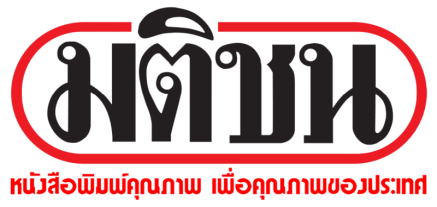 ข่าวประจำวันพุธที่ 25 กันยายน  2562 หน้าที่  1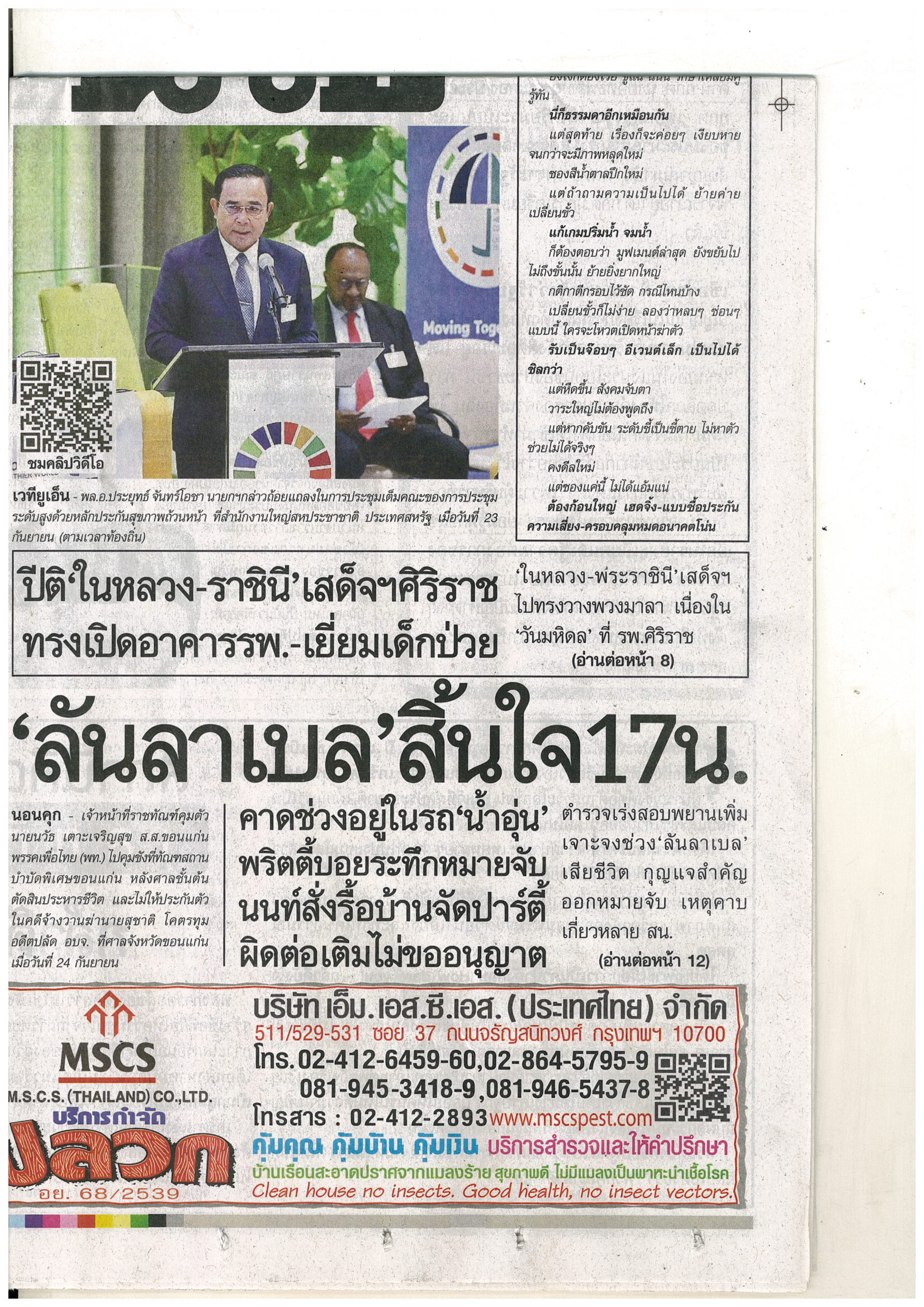  ข่าวประจำวันอังคารที่ 24 กันยายน  2562 หน้าที่  1 (ต่อ) 8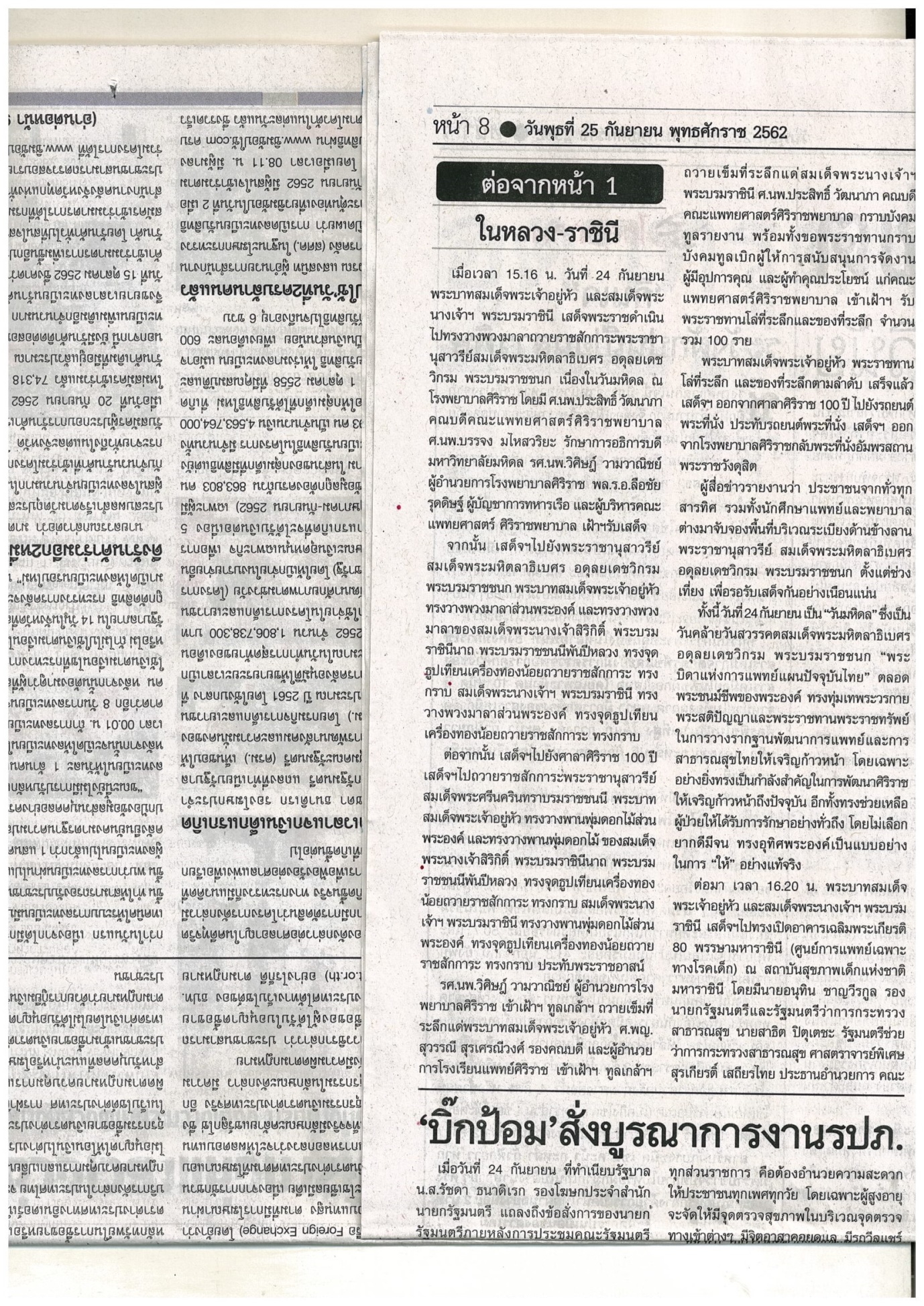 ข่าวประจำวันพุธที่ 25 กันยายน  2562 หน้าที่  1 (ต่อ) 8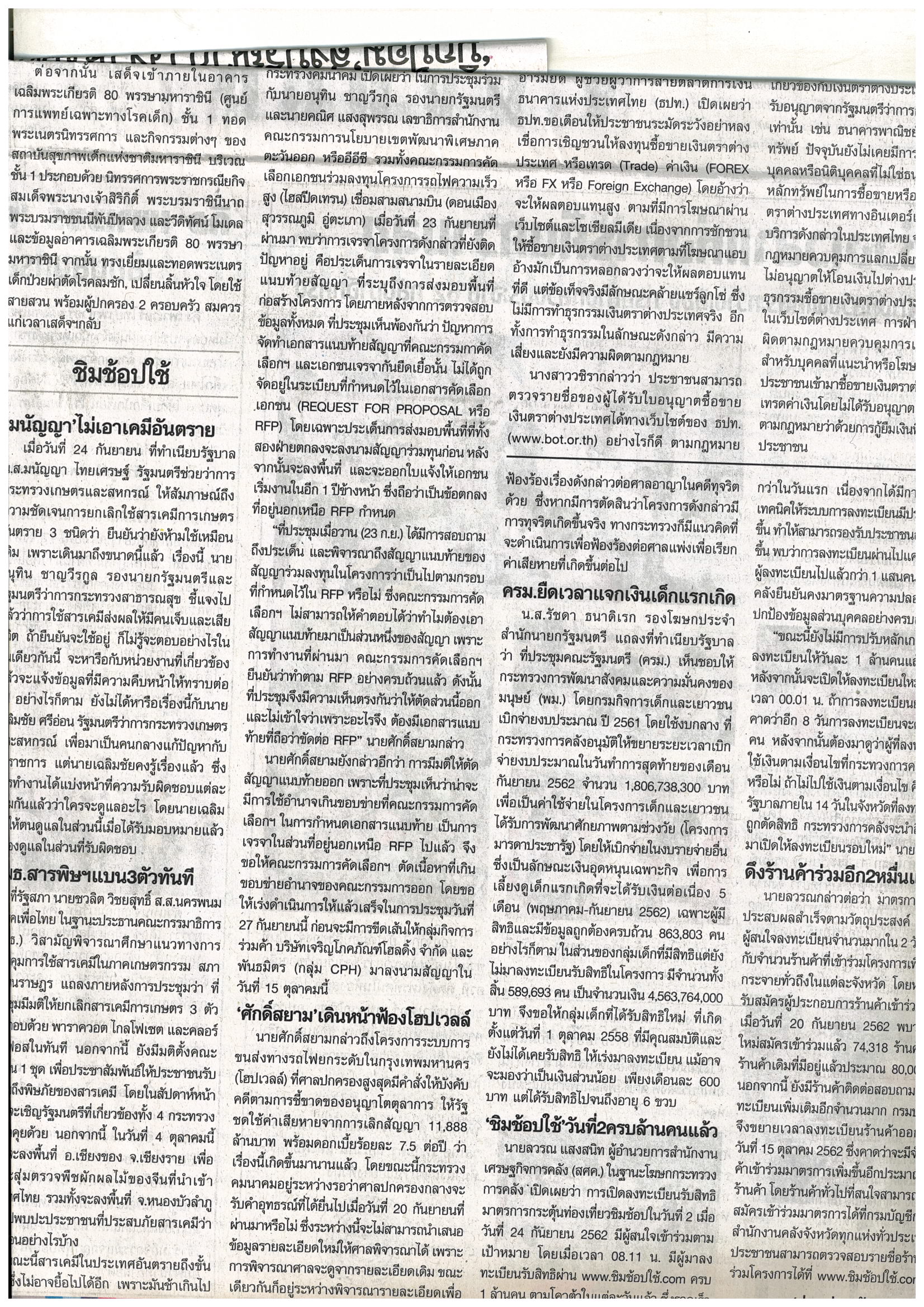 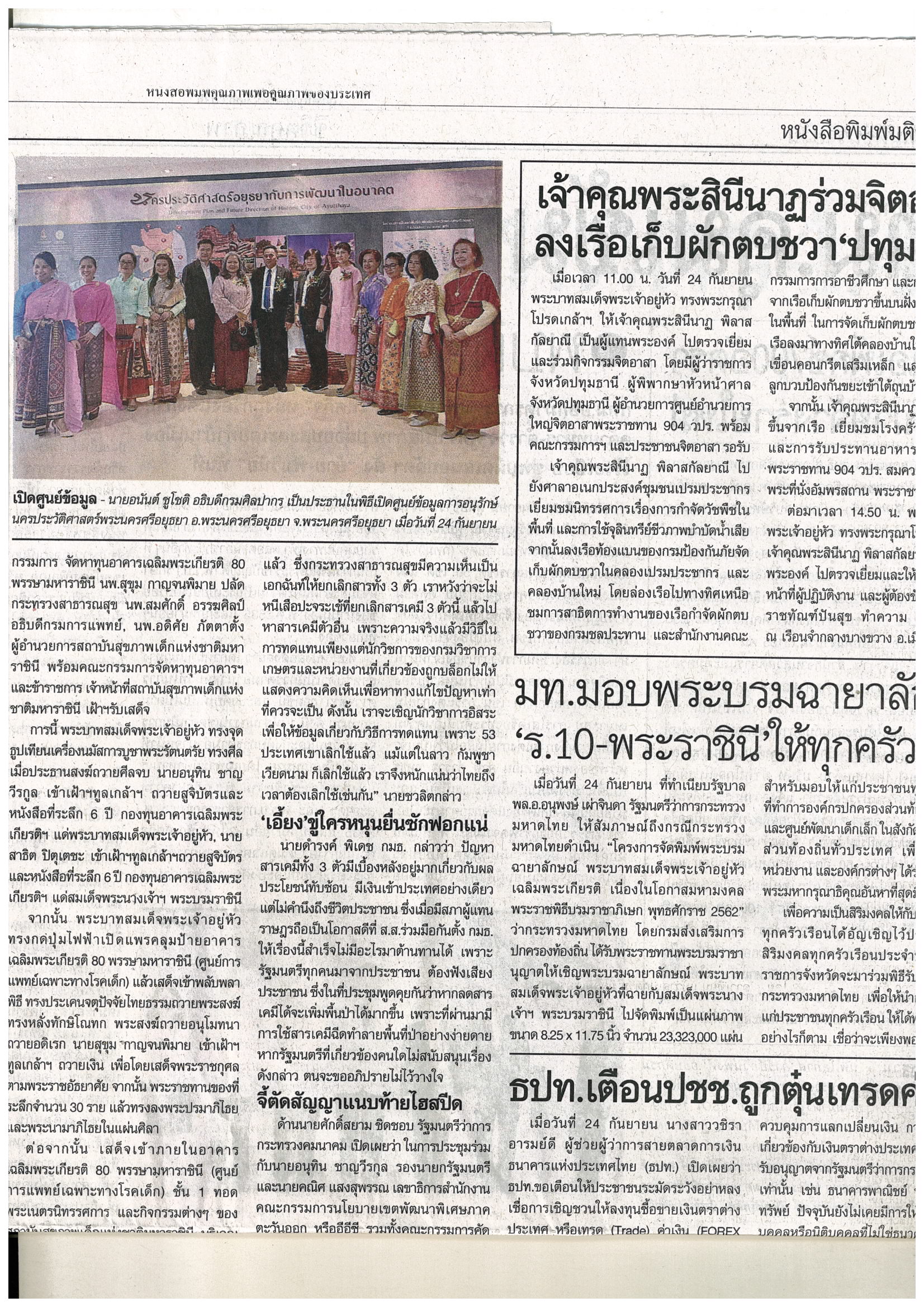 ข่าวประจำวันพุธที่ 25 กันยายน  2562 หน้าที่  1 (ต่อ) 8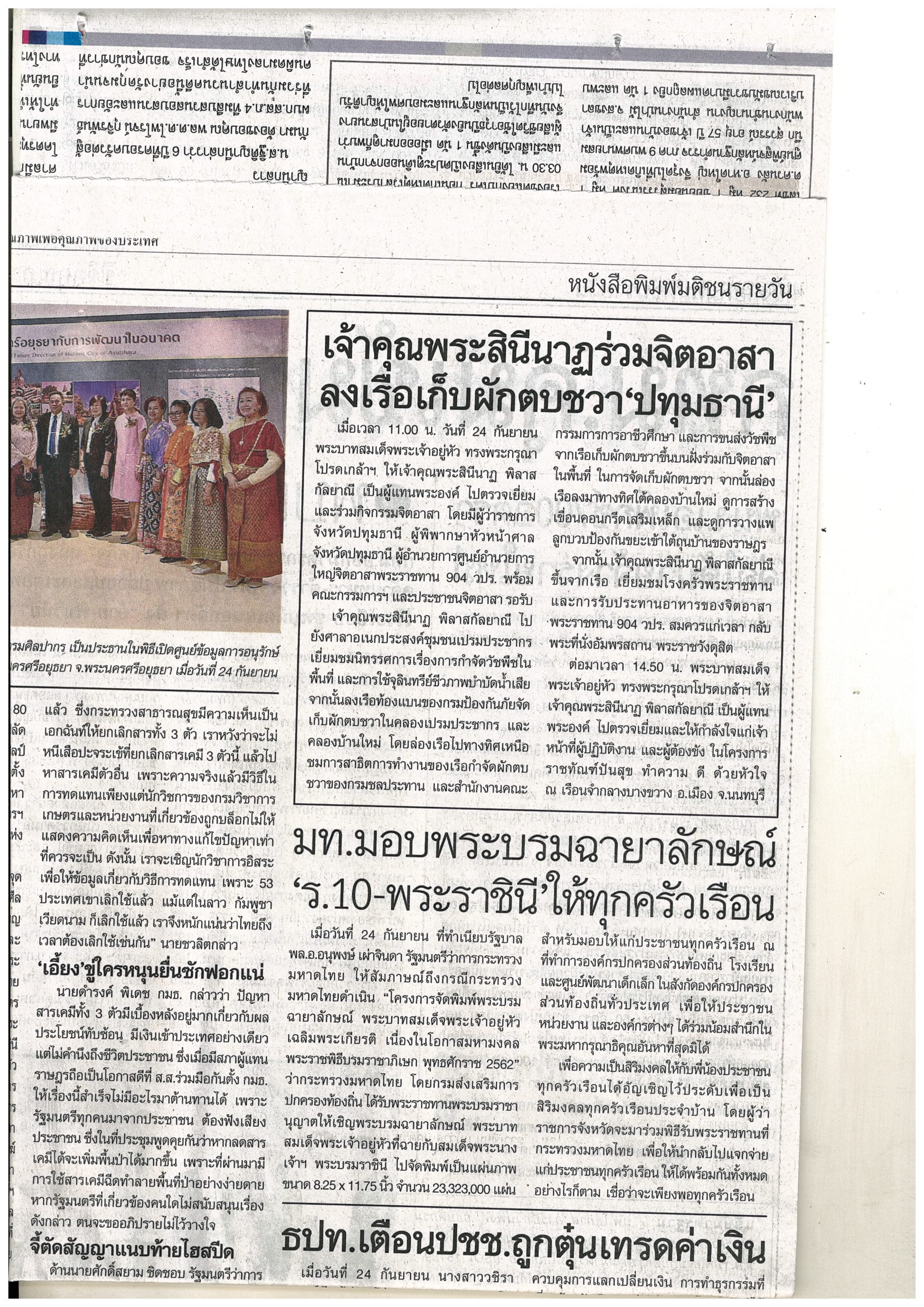 ข่าวประจำวันพุธที่ 25 กันยายน  2562 หน้าที่  7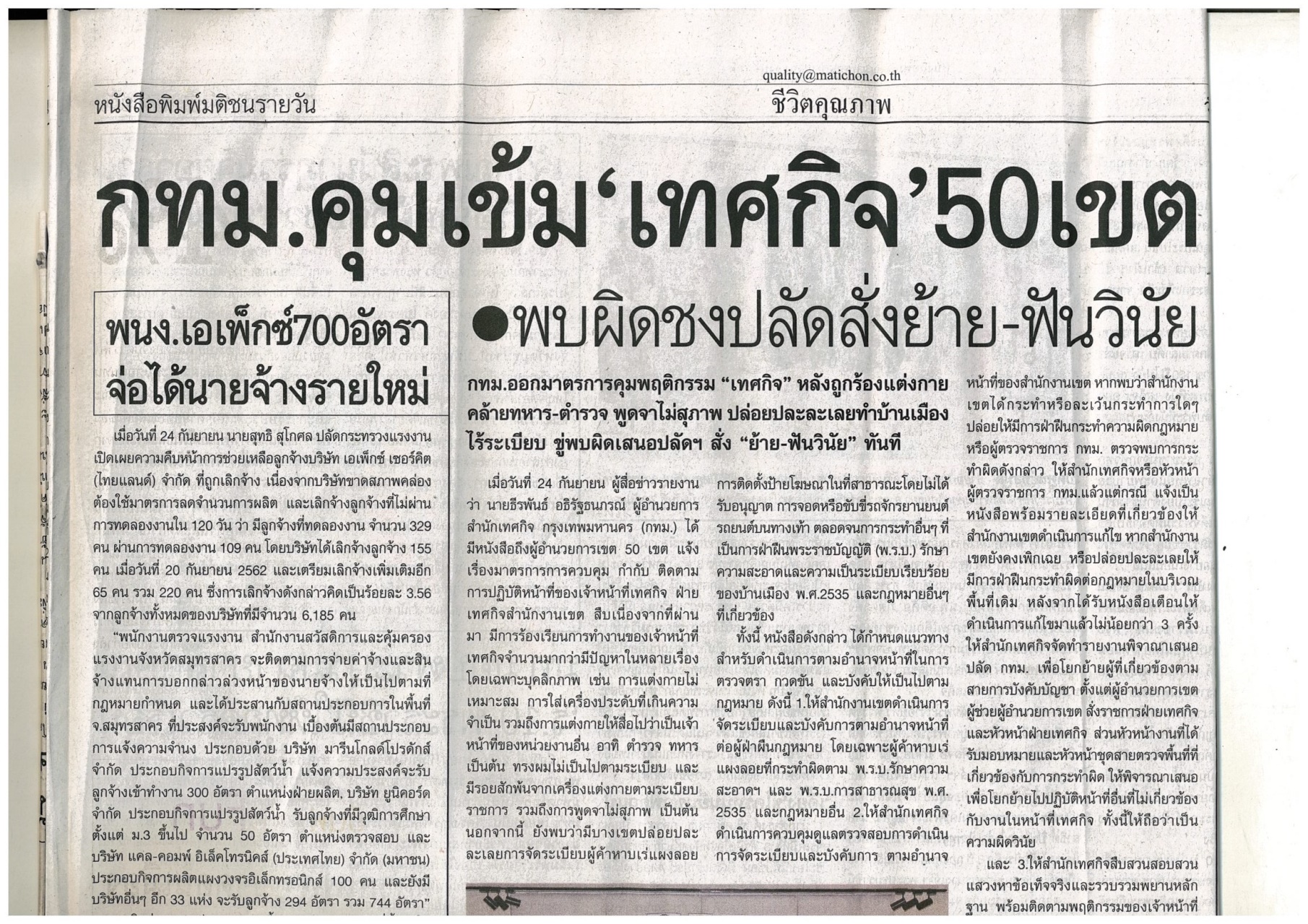 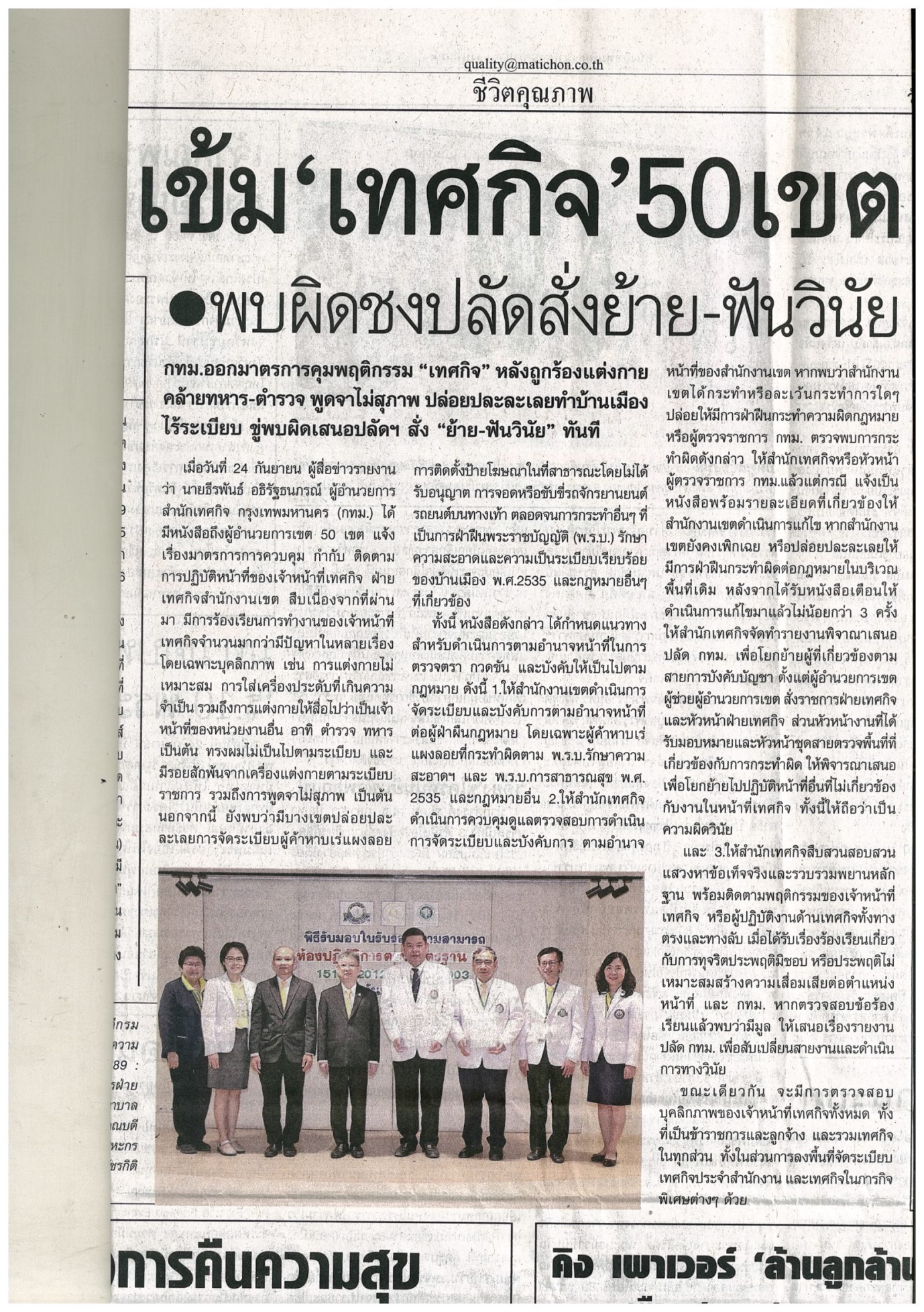 ข่าวประจำวันพุธที่ 25 กันยายน  2562 หน้าที่ 7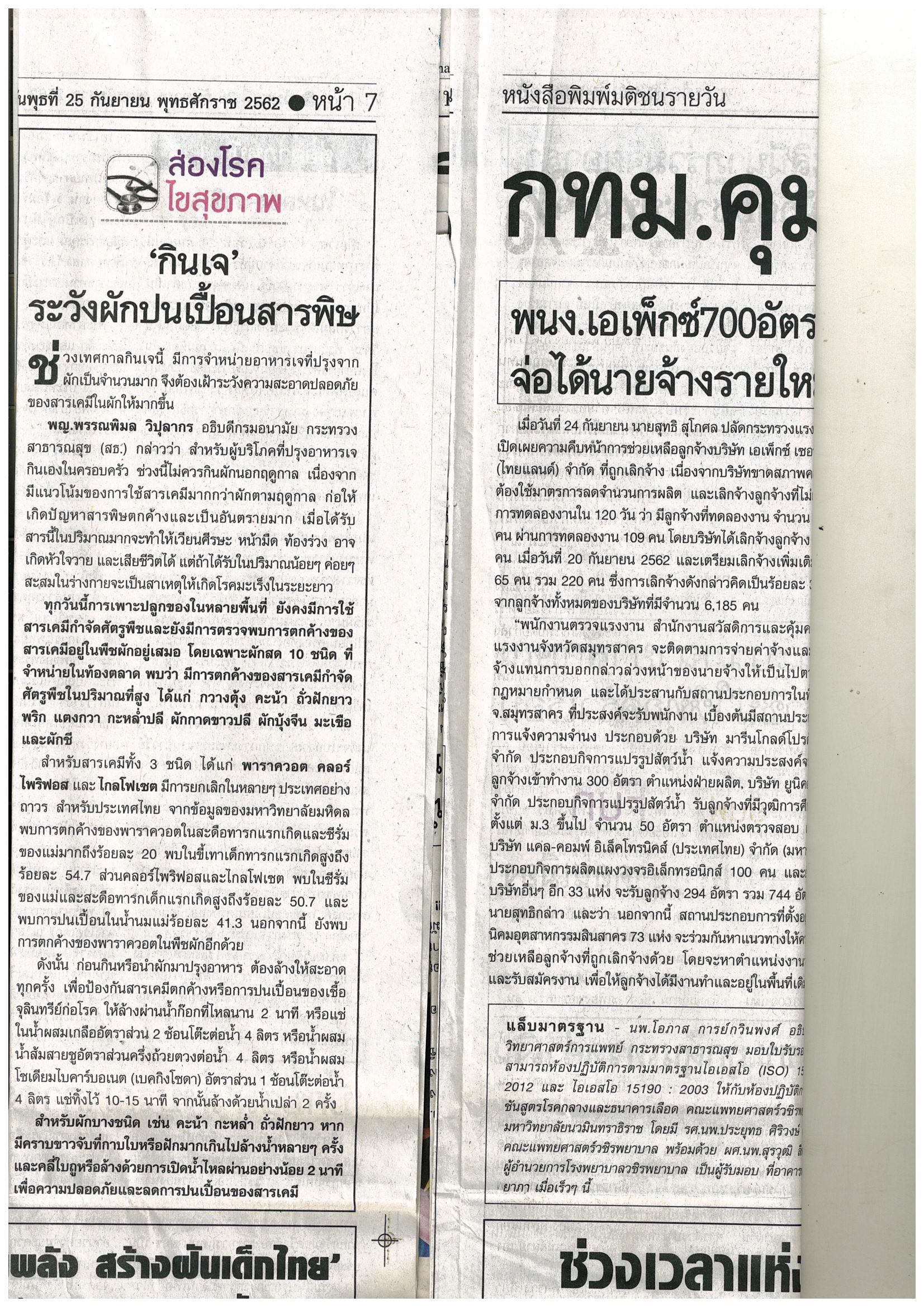 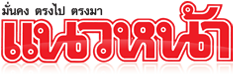  ข่าวประจำวันพุธที่ 25 กันยายน  2562 หน้าที่ 14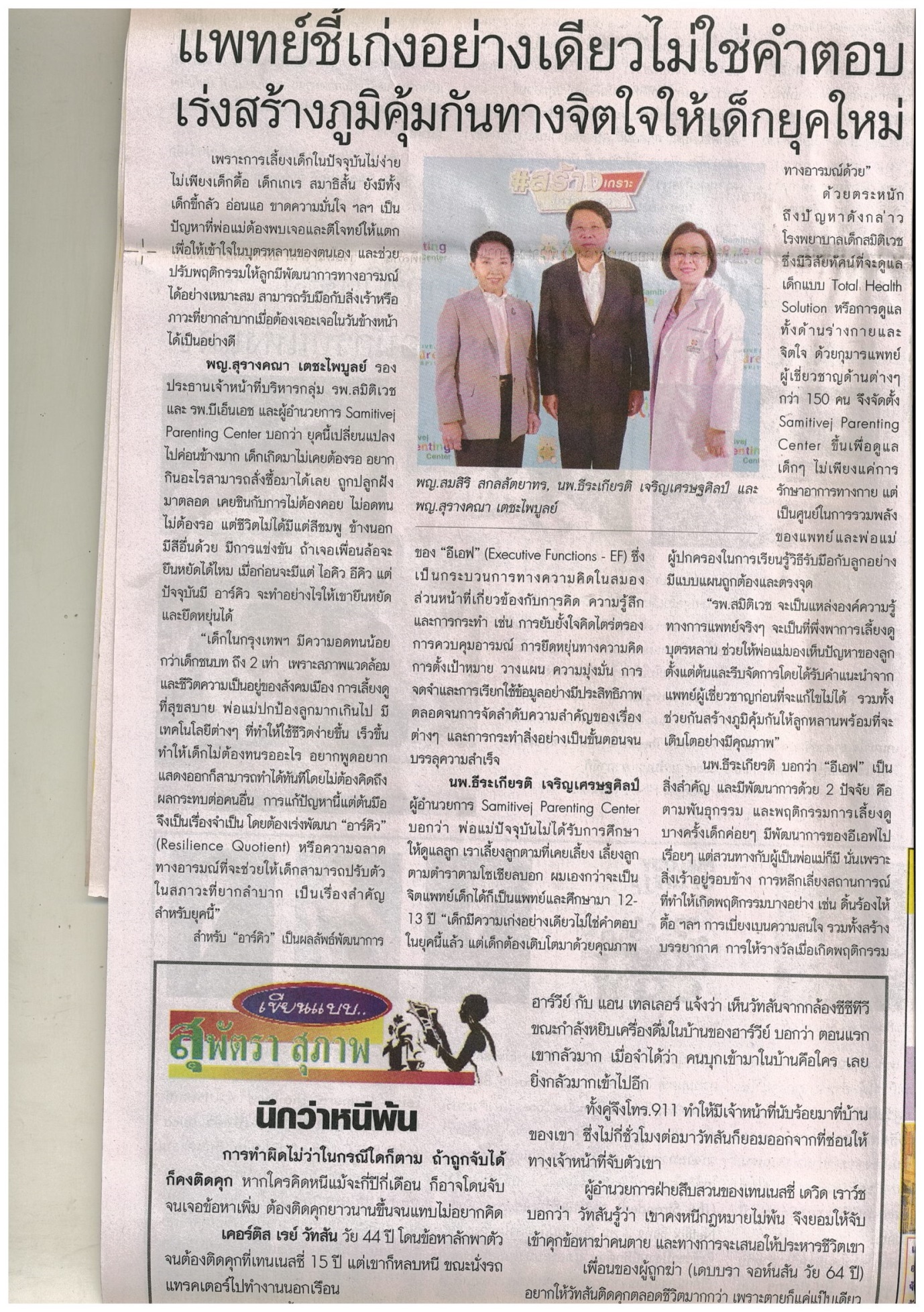 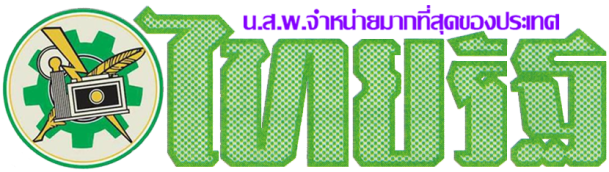 ข่าวประจำวันพุธที่ 25 กันยายน  2562 หน้าที่ 12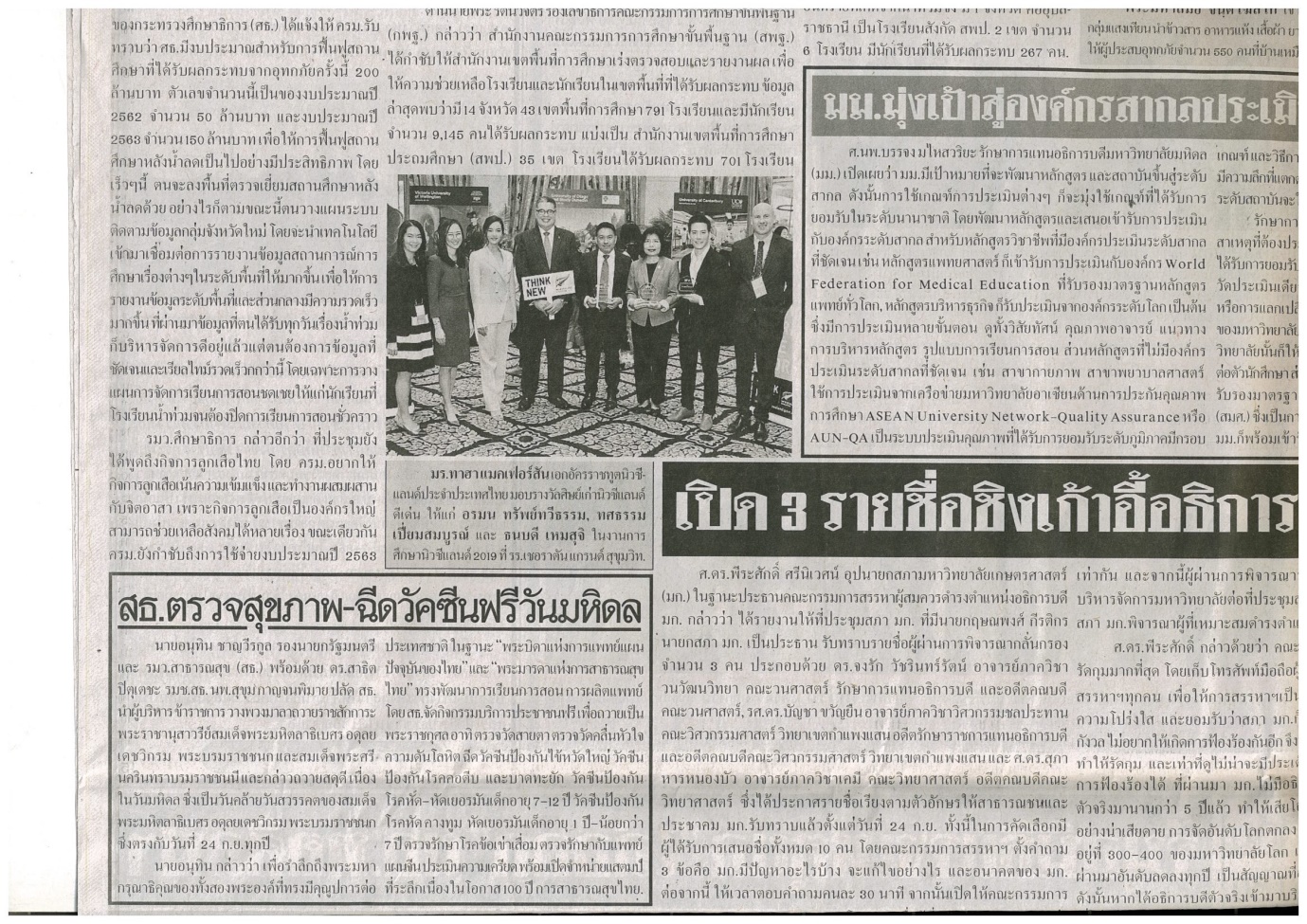 ข่าวประจำวันพุธที่ 25 กันยายน  2562 หน้าที่ 14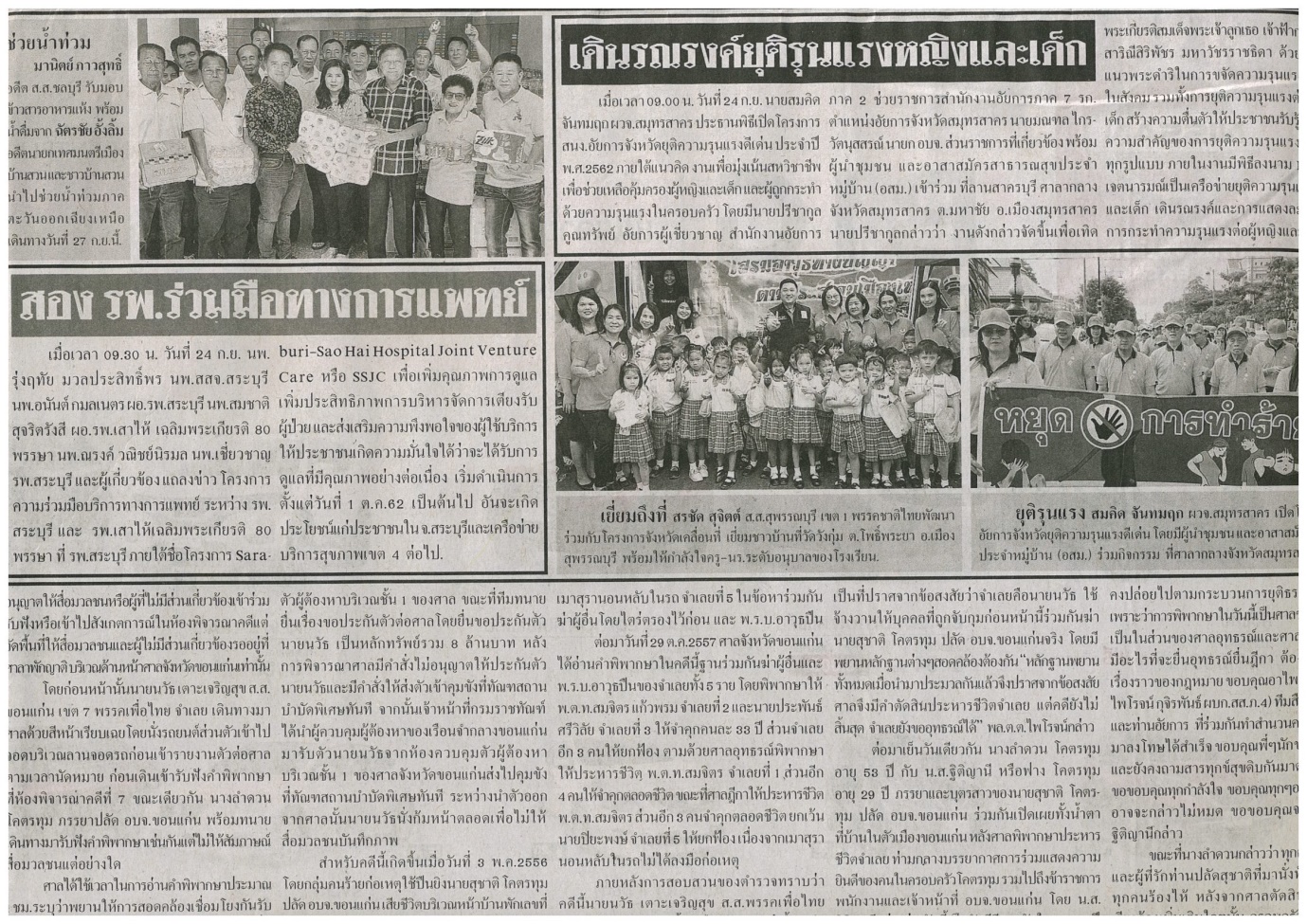 ข่าวประจำวันพุธที่ 25 กันยายน  2562 หน้าที่ 23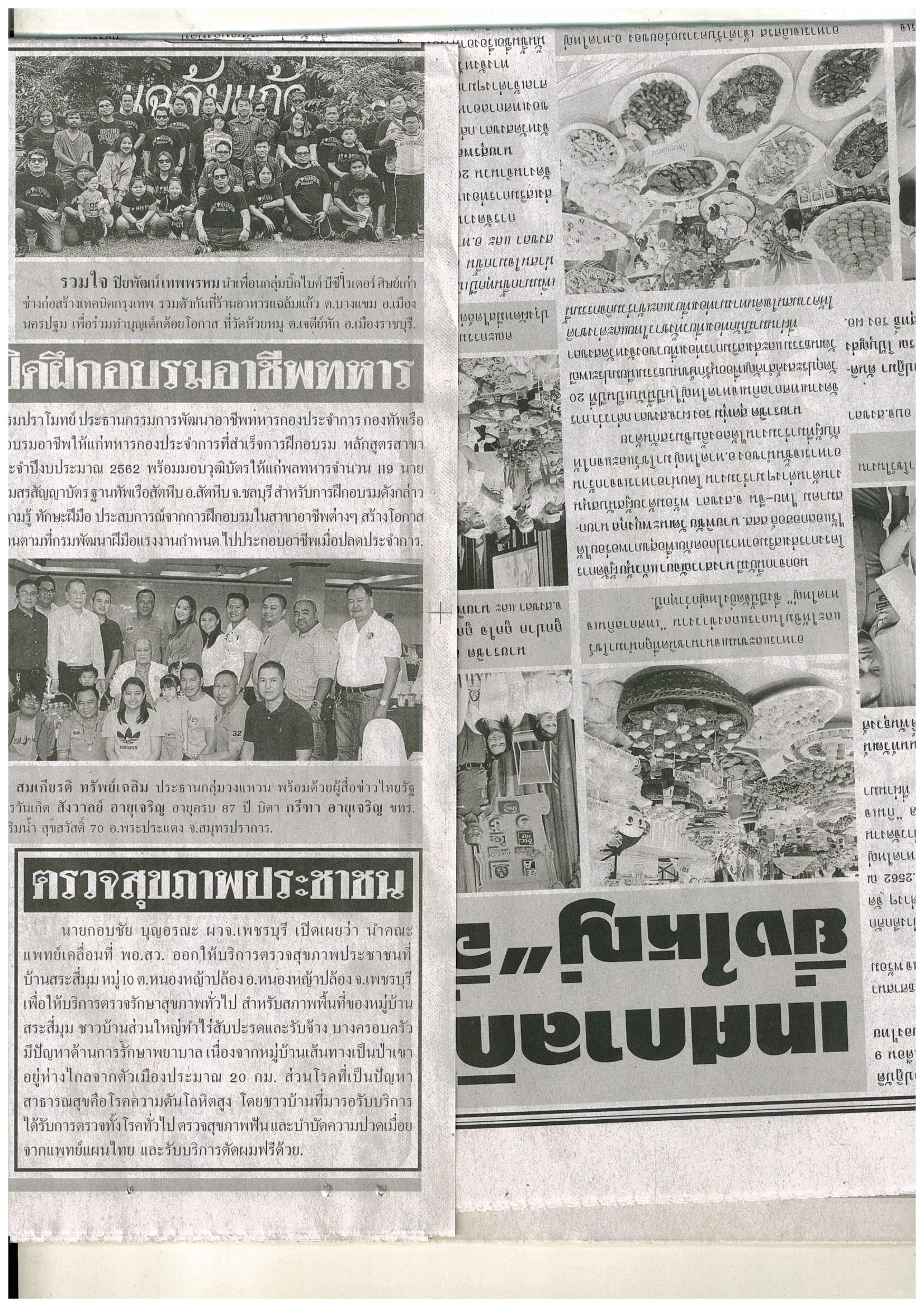 